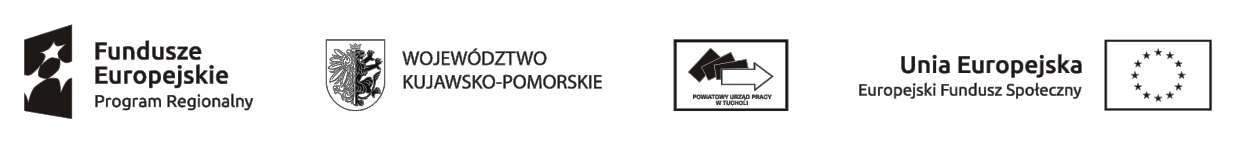 Tuchola, dniaZałącznik Nr 1Uczestnicy szkolenia pn. „Podstawowy kurs komputerowy”.(w terminie   …………………………)Lp.imię i nazwiskoPESELadres12345678910